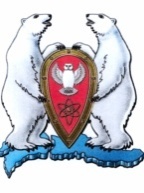 АДМИНИСТРАЦИЯ МУНИЦИПАЛЬНОГО ОБРАЗОВАНИЯ  ГОРОДСКОЙ ОКРУГ «НОВАЯ ЗЕМЛЯ»РАСПОРЯЖЕНИЕ«07»  мая 2019 г. № 82г. Архангельск-55     	Юнармейцы – это честь, отвага, милосердие, это любовь к своей Отчизне, сохранение истории и культуры своей страны, чтить память героев, сражавшихся за свободу и независимость нашей Родины, быть патриотом и достойным гражданином России, с честью и гордостью нести высокое звание юнармейца. 	В соответствии с ведомственной целевой программой МО ГО «Новая Земля» «Молодежь Севера» на 2019 год, утвержденной распоряжением администрации МО ГО «Новая Земля» от 17.12.2018 № 249, в целях патриотического воспитания молодого поколения,р а с п о р я ж а ю с ь:	1. В связи с вступлением обучающихся СОШ №150  в ряды  юнармейцев:   1.1. Вручить памятные подарки с символикой юнармейского движения: 	- значки(10 шт.);	- ручки (10 шт.); 	- блокноты (10 шт.).2. Настоящее распоряжение опубликовать на официальном сайте муниципального образования городской округ «Новая Земля» и в газете «Новоземельские вести».3. Контроль за исполнением настоящего распоряжения возложить на ведущего специалиста отдела организационной, кадровой и социальной работы.О поощрении ЮнармейцевГлава муниципального образования                                                         Ж.К.Мусин